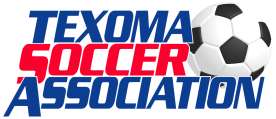 Kevin Nelson, TSA President, called the meeting on 2/7/2018 to order at 6:30 p.m. at United Way Building in Sherman, TxRoll CallPresent: Scott Payne, Lynn Simpson, Erik Baker, David Krauss, Kevin Nelson, Gerald SmithNew Business:* Scott will be giving birth certificates to Angela Gattis* Amend procedures for area director and assistant director, located on the last page of procedures; Sherman (U5-U8) and (U9-U19) voting for elections need to be opposite years* Assignor is now Jason Gattis* 2/17/2018 scrimmage Saturday: AD’s will email coaches to get headcount for teams, Erik Baker will send email to all A.D.’s* Kevin will work on Challenger for player development. Another option is FC Dallas clinic, pregame program* Erik will bring coaches kits to coaches development on 2/10/2018* General coaches meeting is 2-20-2018 at 6:30* Field marshal: $225 per Saturday, Erik has four options for this position* U9 and U10 girls are playing togetherAdjourn at 8:00 p.m.